Bonjour,  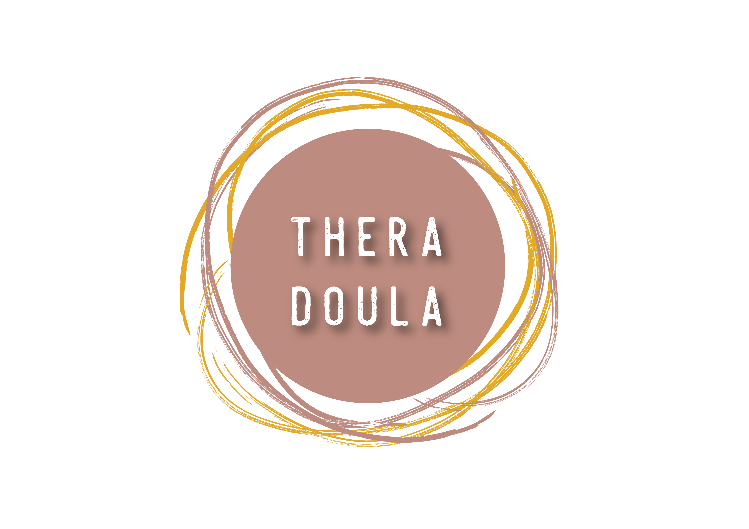 Votre nomLe nom de la future mamanChoisissez le forfait que vous souhaitez et effacez ou rayez les autres.Le Forfait Douceur à 10 H soit 5 RDV de 2 H & 1 visite à la maternité  /  250 € TTCLe Forfait Câlin 16 H soit 8 RDV de 2 H & 1 visite à la maternité & 2 visites après votre retour à domicile  /  450 € TTCLe Forfait Amour 20 H soit 10 RDV de 2 H & 1 visite à la maternité & 5 visites après votre retour à domicile  /  650 €TTCLe Forfait Accouchement La présence à l'accouchement (sous réserve d'acceptation de la maternité et en fonction de mes disponibilités)  / 250 € TTCLe Forfait Découverte Une séance prénatal ponctuelle sans forfait  /  50 € TTCChoisissez le moyen de paiement que vous souhaitez et effacez ou rayez les autres.Je souhaite payer par carte bleue ou paypal en une fois. Je souhaite payer par carte bleue ou paypal en plusieurs fois. Je souhaite payer par chèque en une fois. Je souhaite payer par chèque en plusieurs fois. Je souhaite payer en espèces. Je souhaite payer par CESU.Renvoyez-nous ce document complété par email, par courrier ou déposez-le à notre cabinet. Si vous payez en espèces, nous prendrons rendez-vous à mon cabinet. 